                  ΕΜΠΟΡΙΚΟΣ & ΕΙΣΑΓΩΓΙΚΟΣ ΣΥΛΛΟΓΟΣ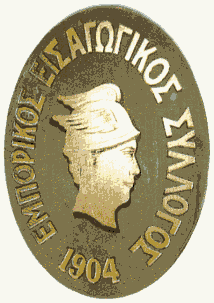                 ΠΑΤΡΩΝ                          ΣΩΜΑΤΕΙΟ ΑΝΕΓΝΩΡΙΣΜΕΝΟ-ΕΤΟΣ ΙΔΡΥΣΕΩΣ 1904                  ΠΛΑΤΕΙΑ ΓΕΩΡΓΙΟΥ Α` 25 – Τ.Κ. 262 21 ΠΑΤΡΑ              ΤΗΛ. (2610) 273.257 , FAX: 223.740                    Web site: www.eesp.gr                  e-mail: eesp@otenet.gr                                                                    ΑΙΤΗΣΗ ΕΚΔΗΛΩΣΗΣ ΕΝΔΙΑΦΕΡΟΝΤΟΣ ΓΙΑ ΠΡΟΓΡΑΜΜΑΤΑ ΕΚΠΑΙΔΕΥΣΗΣ ΕΡΓΑΖΟΜΕΝΩΝ ΕΜΠΟΡΙΚΩΝ ΕΠΙΧΕΙΡΗΣΕΩΝ  (ΛΑΕΚ)ΕΝΤΥΠΟ ΕΝΗΜΕΡΩΣΗΣ ΚΑΙ ΣΥΓΚΑΤΑΘΕΣΗΣΟ/Η υπογράφων/υπογράφουσα ΔΗΛΩΝΩ ΡΗΤΑ ότι με την υπογραφή του παρόντος εντύπου παρέχω τη συγκατάθεσή μου για την επεξεργασία των παραπάνω δεδομένων και για την ενημέρωσή μου για προγράμματα εκπαίδευσης / συμβουλευτικής / πιστοποίησης /πρακτικής άσκησης  /απασχόλησης.   Υπογραφή: …………                                                                       Ημερομηνία: ………ΣΤΟΙΧΕΙΑ ΕΠΙΧΕΙΡΗΣΗΣΣΤΟΙΧΕΙΑ ΕΠΙΧΕΙΡΗΣΗΣΕΠΩΝΥΜΙΑ ΕΠΙΧΕΙΡΗΣΗΣ  ΔΙΕΥΘΥΝΣΗΤΗΛΕΦΩΝΟE-MAILΔΡΑΣΤΗΡΙΟΤΗΤΑΑΡΙΘΜΟΣ ΜΙΣΘΩΤΩΝ ΕΡΓΑΖΟΜΕΝΩΝΝΟΜΙΜΟΣ ΕΚΠΡΟΣΩΠΟΣ